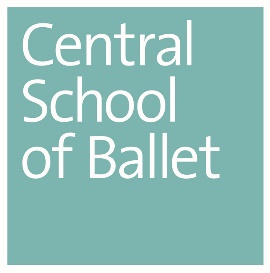 CRIMINAL RECORD ASSESSMENT FORMGUIDANCE NOTE: This form is to be used for the Criminal Records Consideration Procedures.  This form is for use by the Convictions Consideration Panel (CCP) in considering criminal records. This form should be used:For applicants: To assess the results of an enhanced DBS check that disclose a criminal record to a course of study that includes some regulated activity as a compulsory part of the course;For registered students:to undertake the assessment of the results of an enhanced DBS check that disclose a criminal record;When a registered student is charged with or obtains a relevant criminal offence during the course of their studies, as defined in Section B of the Criminal Records Policy, as part of the School’s duty of care and in order to inform the School about any necessary next steps.Completing this form:This form should be completed before the conditional offer to an applicant of a place on a course of study involving regulated activity as a compulsory part of the course is confirmed, following receipt of the results of an enhanced DBS check.For registered students embarking upon an optional activity requiring an enhanced DBS check (such as regulated activity), this form should be used to assess and manage the results of the check.In order that the School can discharge their duties of care appropriately, this form may also be used by the Convictions Consideration Panel in the following circumstances:where a registered student is charged with or convicted of a relevant criminal offence, where the matter is referred to it by the School;where a ‘related criminal matter’ that is not a conviction (e.g. being placed on the Sex Offenders’ Register) comes to light regarding a registered studentData retention following completion of this formOnce completed, this form should be stored as follows:Contents of this formDepending on the circumstances of the case, not all parts of this form will be needed.The criminal records assessment is made up of the following parts:In all instances of the CCP reviewing criminal records data, the following sections of this form (form CCP1) should be completed and signed:Applicant/Student Details & Initial Assessment (Part A), andFinal Decision (Part E).Guidance notes to the criminal records assessment formThe Initial Assessment (Part A) is undertaken by the CCP to determine whether a CCP Disclosure Discussion (Part B) is necessary i.e. to determine whether there is a need to look into the matter further.If no Disclosure Discussion is necessary, no case assessment (Part C) or risk assessment (Part D) should normally be necessary, and the CCP should move directly to Part F.However, where the Panel is satisfied that on the balance of probabilities a Disclosure Discussion is not necessary but the CCP deems it helpful to undertake the risk assessment (part D), the Panel may complete Part D of this form may be used by the Panel for a more comprehensive assessment of the case.This assessment should be reviewed at any stage when circumstances materially change, to determine whether there is sufficient cause to revisit any decisions taken as a result of this assessment.  Where the CCP is satisfied that there is just cause to revisit any decisions, a fresh assessment should be undertaken in the light of any new information.  Undertaking a review of the assessment, and/or conducting a fresh assessment, does not necessarily mean an original decision will change.  The reasons and findings of the CCP in undertaking a fresh assessment will be communicated in writing to the applicant/student, in accordance with the Criminal Records Policy.Part A –Applicant/Student details & Initial assessmentTable A1	Please tick relevant box to indicate status of individualTable A2	Please complete the details of the individual whose criminal record is being assessedTable A3	Overall purpose of assessment by the Convictions Consideration Panel (CCP)Table A4	Convictions Consideration Panel (CCP) DetailsTable A5	INITIAL ASSESSMENTThe CCP should complete this section using the Consideration Criteria (Appendix 2).Part B – Convictions Consideration Panel Disclosure DiscussionTable B1The CCP Disclosure Discussion should normally be used as a part of the assessment process by the CCP in assessing a criminal record or related criminal matter.  Below, some standard questions are provided which might be relevant to help you better understand the criminal record and its relevance to the particular course.  Additional questions can be entered by the Convictions Consideration Panel below these.  The CCP should note the responses provided.Table B2	CCP Disclosure Discussion RecordTable B3	Additional QuestionsProvide details of any third-party information provided by the applicant or that you have obtained elsewhere (e.g. a probation reference) relating to the applicant’s/student’s criminal record. Part C – Case Assessment following CPP Disclosure DiscussionThis part should be completed after the disclosure discussion. Provide details of factors you believe it is important to consider for the particular course in light of the details they provided during the disclosure discussion. Consider any additional factors and add these to the bottom.Table C1	Case AssessmentTable C2	Additional Factors the CCP considered during the Disclosure InterviewPart D – Risk Assessment: Concerns and safeguardsThe next part of the assessment concerns the risk assessment.  Part D should be undertaken as follows:The risk assessment table on the next page (Table D1) should be completed and used to record any concerns the CCP has as result of the above assessment, and to consider the potential measures and safeguards to mitigate these.The potential measures and safeguards table (Table D2) should then be completed in response to the concerns recorded in the risk assessment.Examples of the types of concerns which the School may have are provided below:Table D1	Risk Assessment: Concerns and Safeguards (see table above for examples/guidance)Table D2	Potential measures and safeguardsDetail below the potential measures/safeguards in response to the concerns recorded in the risk assessment.Part E – Final decision	This part should be completed by the Convictions Consideration Panel in all cases where a criminal record has been assessed.Table E1	Final Decision RecordTable E2	Confirmation of Final DecisionTable E3	Convictions Consideration Panel & Principal’s Sign-Off For applicants:stored securely on the applicant’s file and generally held for no longer than six months after completion of the admissions process.For registered students:stored securely on the student’s file until completion of the course of study.  Generally, once admitted onto a course of study, no personal data on a student’s criminal record will be kept for longer than six months after completion of that course by the student.Section of formTitle of sectionRelevant Tables for completionPages of form where section is locatedCompletion required by CCP?A)Applicant/Student Details & Initial AssessmentTables A1, A2, A3Pages 3-4Essential – CCP should complete this section in full in all casesB)Convictions Consideration Panel Disclosure DiscussionTables B1, B2, B3Pages 5-6If relevant – CCP should complete this section of the assessment if the result of the initial assessment is AmberC)Case Assessment following Disclosure DiscussionTables C1, C2, C3Page 7If relevant – CCP should complete this section of the assessment if they have undertaken Part B of the assessment (the Disclosure Discussion)D)Risk Assessment: Concerns and SafeguardsTables D1, D2Pages 8-10If relevant – CCP should complete this section of the assessment if they have completed Part B and Part C of the assessment.  However, the CCP may elect to undertake Part D in order to support their Final Decision (Part E)E)Final DecisionTables E1, E2, E3Pages 11-12Essential – CCP should complete this section in full in all casesThe individual is an APPLICANTThe individual is a REGISTERED STUDENTApplicant / Student name Reference no / Student noDate of birthCourse applied for / Course of StudyCircumstance requiring assessment of case by the Convictions Consideration PanelCircumstance under which this form is being completed (please check relevant box)Receipt of the results of an enhanced DBS check for an applicant following an application to a course of study requiring regulated activity☐Receipt of the results of an enhanced DBS check for a registered student for a course pathway/option involving regulated activityReferral by the Executive Director (or nominee) that a registered student has been charged with a criminal offenceReferral by the Executive Director (or nominee) that a registered student has obtained a criminal convictionReferral by the Executive Director (or nominee) of a related criminal matter concerning a registered student (see Section A of the Criminal Records Policy) Date of initial assessmentName of CCP assessor (1)RoleName of CCP assessor (2)Role INITIAL ASSESSMENTTraffic lightReason(s)TickExplanation / NotesAgreed Next StepIs a disclosure discussion necessary?No – GreenConviction(s) not relevant (e.g. old or minor, spent or filtered) Is a disclosure discussion necessary?Is a disclosure discussion necessary?Yes - Amber Potential concerns; need for more informationIs a disclosure discussion necessary?Is a disclosure discussion necessary?No - RedNot possible to offer place/authorise individual to undertake regulated activityDate of Disclosure DiscussionNames of all individuals present for the discussionNames of all individuals present for the discussionNames of all individuals present for the discussionNames of all individuals present for the discussionNo.Discussion QuestionsY/N/NADetails1What is the nature of the offence(s)?2When did the offence(s) occur?3At what age was the individual when the offence(s) were committed?4Was the offence a single occurrence?  (If the individual has more than one offence that they have declared, ask this question for each offence)5If multiple offences, were they part of a pattern of offending behaviour? 6Were there any particular circumstances surrounding the offence? If so, what were they?7What is the individual’s attitude to the offence?8Have the individual’s circumstances changed since the offence? If so, how?9Is the applicant taking part in any relevant courses?10Is the applicant barred from working in regulated activity (if applicable) with children and/or adults?11Are there any sentence restrictions or requirements relevant to the course? Question Details  No.Question 	Details1Is the offence(s) in question relevant to the specific course?2Is the CCP satisfied with the explanation of the circumstances of the offence(s)?3How serious do you consider the offence to be? Indicate severity and give rationale.Major | Moderate | Minor4What was the individual’s attitude to the offence?5Have the circumstances that contributed to the individual committing the offence changed for the better?6What are the risks associated with the course CDD activities in which the student would be involved?7Do the responsibilities involved in the course link closely to the applicant’s offending background? 8Do the responsibilities involved in the course present any opportunities for the individual to re-offend?12Type of ConcernExamples which might fall under this categoryInstitutionalRisk to reputation; ability to manage safeguarding measuresContractualBreach of contract with other students to provide safe environmentLegalFulfilling duty of care to other students; ability to manage safeguarding measuresReoffendingLikelihood of reoffendingSpecific concern and details(complete as many specific concerns as relevant.)LikelihoodWhat is the likelihood of it happening?(Tick relevant boxes)LikelihoodWhat is the likelihood of it happening?(Tick relevant boxes)ImpactWhat would be the impact if it happened?(Tick relevant boxes)ImpactWhat would be the impact if it happened?(Tick relevant boxes)Minimising the ConcernWhat is currently done to minimise this?What further steps could be taken to minimise this concern?Overall RiskWhat is the overall risk and level of concern? (Tick relevant boxes)Overall RiskWhat is the overall risk and level of concern? (Tick relevant boxes)Institutional Concern(s) 	1.2.1. Highly unlikely1. Very Minor Currently:Further Steps:Very lowInstitutional Concern(s) 	1.2.2. Unlikely2. MinorCurrently:Further Steps:LowInstitutional Concern(s) 	1.2.3. Possible3. ModerateCurrently:Further Steps:MediumInstitutional Concern(s) 	1.2.4. Likely4. MajorCurrently:Further Steps:HighInstitutional Concern(s) 	1.2.5. Highly Likely5. Very MajorCurrently:Further Steps:Very HighContractual Concern(s)1.2.1. Highly unlikely1. Very Minor Currently:Further Steps:Very lowContractual Concern(s)1.2.2. Unlikely2. MinorCurrently:Further Steps:LowContractual Concern(s)1.2.3. Possible3. ModerateCurrently:Further Steps:MediumContractual Concern(s)1.2.4. Likely4. MajorCurrently:Further Steps:HighContractual Concern(s)1.2.5. Highly Likely5. Very MajorCurrently:Further Steps:Very HighLegal Concern(s)1.2.1. Highly unlikely1. Very Minor Currently:Further Steps:Very lowLegal Concern(s)1.2.2. Unlikely2. MinorCurrently:Further Steps:LowLegal Concern(s)1.2.3. Possible3. ModerateCurrently:Further Steps:MediumLegal Concern(s)1.2.4. Likely4. MajorCurrently:Further Steps:HighLegal Concern(s)1.2.5. Highly Likely5. Very MajorCurrently:Further Steps:Very HighReoffending Concern(s)1.2.1. Highly unlikely1. Very Minor Currently:Further Steps:Very lowReoffending Concern(s)1.2.2. Unlikely2. MinorCurrently:Further Steps:LowReoffending Concern(s)1.2.3. Possible3. ModerateCurrently:Further Steps:MediumReoffending Concern(s)1.2.4. LikelyMajorCurrently:Further Steps:HighReoffending Concern(s)1.2.5. Highly LikelyVery MajorCurrently:Further Steps: Very HighSpecific ConcernMeasure / safeguardWho is responsible? When are they responsible?STATUS OF INDIVIDUALFINAL DECISIONTickReasons / Conditions / DetailsApplicantConfirm conditional offer of a place on a course with compulsory element of regulated activityApplicantNot admitRegistered StudentNO FURTHER ACTIONRegistered StudentReferral of case under Non-Academic Misconduct Policy Registered StudentReferral of case under other policy (eg Support Through Studies; Emergency Powers of Exclusion and Suspension)(specify the policy under which you are referring the case)Registered StudentMeasures/Safeguards necessary to put in placeCONVICTIONS CONSIDERATION PANEL CONFIRMATION OF FINAL DECISIONPlease confirm in the box below what the final decision of the Panel is, including any relevant accompanying information.Date final decision discussed with the individualSigned Signed PRINCIPAL’S FINAL DECISION NEEDED? (Tick relevant box)YESNOSigned Signed PRINCIPAL’S FINAL DECISION NEEDED? (Tick relevant box)Name Name PRINCIPAL’s SIGNATUREJob titleJob titleNameDateDateDateAny Other Notes